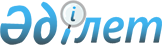 О районном бюджете на 2013-2015 годы
					
			Утративший силу
			
			
		
					Решение Жарминского районного маслихата Восточно-Казахстанской области от 21 декабря 2012 года N 8/73-V. Зарегистрировано Департаментом юстиции Восточно-Казахстанской области 09 января 2013 года N 2808. Утратило силу в связи с истечением срока действия (письмо аппарата Жарминского районного маслихата от 28 декабря 2013 года № 199/03-20)      Сноска. Утратило силу в связи с истечением срока действия (письмо аппарата Жарминского районного маслихата от 28.12.2013 № 199/03-20).      Примечание РЦПИ.

      В тексте документа сохранена пунктуация и орфография оригинала.

      В соответствии со статьями 73, 75 Бюджетного кодекса Республики Казахстан, подпунктом 1) пункта 1 статьи 6 Закона Республики Казахстан от 23 января 2001 года «О местном государственном управлении и самоуправлении в Республике Казахстан», решением Восточно-Казахстанского областного маслихата от 7 декабря 2012 года № 8/99-V «Об областном бюджете на 2013-2015 годы» (зарегистрировано в Реестре государственной регистрации нормативных правовых актов за № 2781) Жарминский районный маслихат РЕШИЛ:



      1. Утвердить районный бюджет на 2013-2015 годы согласно приложениям 1, 2, 3, в том числе на 2013 год в следующих объемах:

      1) доходы – 5172114,1 тысяч тенге, в том числе:

      налоговые поступления – 1175010,0 тысяч тенге;

      неналоговые поступления – 3401,6 тысяч тенге;

      поступления от продажи основного капитала – 72082,0 тысяч тенге;

      поступления трансфертов – 3921620,5 тысяч тенге;

      2) затраты – 5139794,9 тысяч тенге;

      3) чистое бюджетное кредитование – 45204,0 тысяч тенге, в том числе:

      бюджетные кредиты – 51930,0 тысяч тенге;

      погашение бюджетных кредитов – 6726,0 тысяч тенге;

      4) сальдо по операциям с финансовыми активами – 105675,0 тысяч тенге, в том числе:

      приобретение финансовых активов – 105675,0 тысяч тенге;

      5) дефицит (профицит) бюджета – - 118559,8 тысяч тенге;

      6) финансирование дефицита (использование профицита) бюджета – 118559,8 тысяч тенге.

      Сноска. Пункт 1 в редакции решения Жарминского районного маслихата от 12.12.2013 № 17/147-V (вводится в действие с 01.01.2013).



      2. Утвердить в районном бюджете объемы субвенций, поступаемых из областного бюджета на 2013 год, в сумме 2552096,0 тысяч тенге.



      3. Учесть на 2013 год нормативы распределения доходов в бюджет района по социальному налогу, индивидуальному подоходному налогу с доходов, облагаемых у источника выплаты, индивидуальному подоходному налогу с доходов иностранных граждан, облагаемых у источника выплаты в размере 100 процентов согласно решению Восточно-Казахстанского областного маслихата от 7 декабря 2012 года № 8/99-V «Об областном бюджете на 2013-2015 годы» (зарегистрировано в Реестре государственной регистрации нормативных правовых актов за № 2781).



      4. Районному управлению казначейства с 1 января 2013 года производить зачисление сумм доходов в бюджет района по установленным нормативам.



      5. В соответствии с пунктами 2, 3 статьи 238 Трудового кодекса Республики Казахстан от 15 мая 2007 года установить гражданским служащим здравоохранения, социального обеспечения, образования, культуры, спорта и архивов, работающим в аульной (сельской) местности за счет бюджетных средств, повышенные на двадцать пять процентов должностные оклады и тарифные ставки по сравнению с окладами и ставками гражданских служащих, занимающихся с этими видами деятельности в городских условиях.

      Перечень должностей специалистов здравоохранения, социального обеспечения, образования, культуры, спорта и архивов, работающих в аульной (сельской) местности, определяется местным исполнительным органом по согласованию с местным представительным органом.



      6. Предусмотреть в районном бюджете на 2013 год целевые текущие трансферты из республиканского бюджета:

      107957,0 тысяч тенге - на проведение противоэпизоотических мероприятий;

      7965,0 тысяч тенге - на реализацию мер социальной поддержки специалистов;

      13801,0 тысяч тенге - на предоставление специальных социальных услуг;

      85170,0 тысяч тенге – на реализацию государственного образовательного заказа в дошкольных организациях образования;

      24706,0 тысяч тенге - на реализацию Государственной программы развития образования в Республике Казахстан на 2011–2020 годы;

      15200,0 тысяч тенге - на ежемесячную выплату денежных средств опекунам (попечителям) на содержание ребенка сироты (детей-сирот) и ребенка (детей), оставшегося без попечения родителей;

      17904,0 тысяч тенге - на увеличение размера доплаты за квалификационную категорию учителям школ и воспитателям дошкольных организаций образования;

      4368,0 тысяч тенге - на повышение оплаты труда учителям, прошедшим повышение квалификационную категорию;

      27565,5 тысяч тенге - на реализацию мер по содействию экономическому развитию регионов в рамках Программы «Развитие регионов»;

      435117,0 тысяч тенге - на строительство котельной в поселке Солнечный;

      422870,0 тысяч тенге - на развитие системы на водоснабжения в сельских населенных пунктах;

      88608,0 тысяч тенге - на апробирование подушевого финансирования начального, основного среднего и общего среднего образования, в том числе:

      65122,0 тысяч тенге - предусмотреть возврат целевых текущих трансфертов в вышестоящий бюджет.

      Сноска. Пункт 6 с изменениями, внесенными решениями Жарминского районного маслихата от 27.02.2013 № 9/80-V (вводится в действие с 01.01.2013); от 16.07.2013 № 13/107-V (вводится в действие с 01.01.2013); от 12.12.2013 № 17/147-V (вводится в действие с 01.01.2013).



      6.1. Предусмотреть целевые текущие трансферты 14254,0 тысяч тенге на увеличение штатной численности местных исполнительных органов.

      Сноска. Решение дополнено пунктом 6.1. в соответствии с решением Жарминского районного маслихата от 16.07.2013 № 13/107-V (вводится в действие с 01.01.2013).



      7. Предусмотреть в районном бюджете на 2013 год целевые текущие трансферты из областного бюджета:

      2097,0 тысяч тенге - на обеспечение повышения компьютерной грамотности населения;

      3033,0 тысяч тенге - на оснащение типовых залов общеобразовательных школ области;

      32700,0 тысяч тенге - на развитие системы водоснабжения в сельских населенных пунктах;

      606,0 тысяч тенге - на приобретение учебно-методического комплекса для общеобразовательных школ;

      15200,0 тысяч тенге - на функционирование системы водоснабжения и водоотведения;

      5000,0 тысяч тенге – на поддержку культурно-досуговой работы.

      Сноска. Пункт 7 с изменениями, внесенными решениями Жарминского районного маслихата от 20.08.2013 № 14/120-V (вводится в действие с 01.01.2013); от 08.11.2013 № 16/140-V (вводится в действие с 01.01.2013).



      8. Предусмотреть в районном бюджете кредиты из республиканского бюджета в сумме 51930,0 тысяч тенге на реализацию мер социальной поддержки специалистов.



      9. В соответствии с пунктом 5 статьи 18 Закона Республики Казахстан от 8 июля 2005 года «О государственном регулировании развития агропромышленного комплекса и сельских территорий» предусмотреть в бюджете района 2013 год средства на приобретение топлива из расчета по 8655 тенге специалистам государственных организаций здравоохранения, социального обеспечения, образования, культуры, спорта и ветеринарии, проживающим и работающим в сельских населенных пунктах.



      10. Утвердить резерв местного исполнительного органа района на 2013 год в сумме 22580,0 тысяч тенге согласно приложению 2.

      Сноска. Пункт 10 в редакции решения Жарминского районного маслихата от 16.07.2013 № 13/107-V (вводится в действие с 01.01.2013).



      11. Предусмотреть 45403,0 тысяч тенге на социальную помощь, отдельным категориям нуждающихся граждан.

      Сноска. Пункт 11 в редакции решения Жарминского районного маслихата от 08.11.2013 № 16/140-V (вводится в действие с 01.01.2013).



      12. Утвердить перечень местных бюджетных программ, не подлежащих к секвестру в процессе исполнения местных бюджетов на 2013 год, согласно приложению 5.



      13. Утвердить перечень бюджетных программ на реализацию инвестиционных бюджетных проектов на 2013 год согласно приложению 6.



      14. Настоящее решение вводится в действие с 1 января 2013 года.

       Председатель сессии                        Р. Нургалиев      Секретарь Жарминского

      районного маслихата                        Н. Есполов

Приложение 1 к решению

Жарминского районного маслихата

от 21 декабря 2012 года № 8/73-V Районный бюджет на 2013 год      Сноска. Приложение 1 в редакции решения Жарминского районного маслихата от 12.12.2013 № 17/147-V (вводится в действие с 01.01.2013).

Приложение 2 к решению

Жарминского районного маслихата

от 21 декабря 2012 года № 8/73-V Районный бюджет на 2014 год

Приложение 3 к решению

Жарминского районного маслихата

от 21 декабря 2012 года № 8/73-V Районный бюджет на 2015 год

Приложение 4 к решению

Жарминского районного маслихата

от 21 декабря 2012 года № 8/73-V Резерв местного исполнительного органа района

(города областного значения)      Сноска. Приложение 4 в редакции решения Жарминского районного маслихата от 16.07.2013 № 13/107-V (вводится в действие с 01.01.2013).

Приложение 5 к решению

маслихата Жарминского района

от 21 декабря 2012 года № 8/73-V Перечень местных бюджетных программ, не подлежащих к секвестру

в процессе исполнения местных бюджетов на 2013 год

Приложение 6 к решению

Жарминского районного маслихата

от 21 декабря 2012 года № 8/73-V Перечень бюджетных программ на реализацию инвестиционных

бюджетных проектов на 2013-2015 годы      Сноска. Приложение 6 в редакции решения Жарминского районного маслихата от 08.11.2013 № 16/140-V (вводится в действие с 01.01.2013).
					© 2012. РГП на ПХВ «Институт законодательства и правовой информации Республики Казахстан» Министерства юстиции Республики Казахстан
				КатегорияКатегорияКатегорияКатегорияКатегорияСумма

(тыс.тенге)КлассКлассКлассКлассСумма

(тыс.тенге)ПодклассПодклассПодклассСумма

(тыс.тенге)СпецификаСпецификаСумма

(тыс.тенге)НаименованиеСумма

(тыс.тенге)ДОХОДЫ5172114,11Налоговые поступления1175010,001Подоходный налог487895,02Индивидуальный подоходный налог487895,001Индивидуальный подоходный налог с доходов, облагаемых у источника выплаты455000,002Индивидуальный подоходный налог с доходов, не облагаемых у источника выплаты27598,004Индивидуальный подоходный налог с доходов иностранных граждан, облагаемых у источника выплаты5297,003Социальный налог433245,01Социальный налог433245,001Социальный налог433245,004Hалоги на собственность211847,01Hалоги на имущество140800,001Налог на имущество юридических лиц и индивидуальных предпринимателей139500,002Hалог на имущество физических лиц1300,03Земельный налог20295,002Земельный налог с физических лиц на земли населенных пунктов2200,003Земельный налог на земли промышленности, транспорта, связи, обороны и иного несельскохозяйственного назначения4150,008Земельный налог с юридических лиц, индивидуальных предпринимателей, частных нотариусов и адвокатов на земли населенных пунктов13945,04Hалог на транспортные средства46300,001Hалог на транспортные средства с юридических лиц6300,002Hалог на транспортные средства с физических лиц40000,05Единый земельный налог4452,001Единый земельный налог4452,005Внутренние налоги на товары, работы и оказание услуги38100,02Акцизы4400,096Бензин (за исключением авиационного) реализуемый юридическими и физическими лицами в розницу, а также используемый на собственные производственные нужды3200,097Дизельное топливо, реализуемое юридическими и физическими лицами в розницу, а также используемое на собственные производственные нужды1200,03Поступления за использование природных и других ресурсов26702,015Плата за пользование земельными участками26702,04Сборы за ведение предпринимательской и профессиональной деятельности6638,001Сбор за государственную регистрацию индивидуальных предпринимателей633,002Лицензионный сбор за право занятия отдельными видами деятельности1500,003Сбор за государственную регистрацию юридических лиц и учетную регистрацию филиалов и представительств, а также их перерегистрацию155,005Сбор за государственную регистрацию залога движимого имущества и ипотеки судна или строящегося судна200,014Сбор за государственную регистрацию транспортных средств, а также их перерегистрацию450,018Сбор за государственную регистрацию прав на недвижимое имущество и сделок с ним3700,05Налог на игорный бизнес360,002Фиксированный налог360,007Прочие налоги62,01Прочие налоги62,010Прочие налоговые поступления в местный бюджет62,008Обязательные платежи, взимаемые за совершение юридически значимых действий и (или) выдачу документов уполномоченными на то государственными органами или должностными лицами3861,01Государственная пошлина3861,002Государственная пошлина, взимаемая с подаваемых в суд исковых заявлений, заявлений особого искового производства, заявлений (жалоб) по делам особого производства, заявлений о вынесении судебного приказа, заявлений о выдаче дубликата исполнительного листа, заявлений о выдаче исполнительных листов на принудительное исполнение решений третейских (арбитражных) судов и иностранных судов, заявлений о повторной выдаче копий судебных актов, исполнительных листов и иных документов, за исключением государственной пошлины с подаваемых в суд исковых заявлений к государственным учреждениям1700,004Государственная пошлина, взимаемая за регистрацию актов гражданского состояния, а также за выдачу гражданам справок и повторных свидетельств о регистрации актов гражданского состояния и свидетельств в связи с изменением, дополнением и восстановлением записей актов гражданского состояния1450,008Государственная пошлина, взимаемая за регистрацию места жительства500,009Государственная пошлина, взимаемая за выдачу удостоверения охотника и его ежегодную регистрацию3,010Государственная пошлина, взимаемая за регистрацию и перерегистрацию каждой единицы гражданского, служебного оружия физических и юридических лиц (за исключением холодного охотничьего, сигнального, огнестрельного бесствольного, механических распылителей, аэрозольных и других устройств, снаряженных слезоточивыми или раздражающими веществами, пневматического оружия с дульной энергией не более 7,5 Дж и калибра до 4,5 мм включительно)6,012Государственная пошлина за выдачу разрешений на хранение или хранение и ношение, транспортировку, ввоз на территорию Республики Казахстан и вывоз из Республики Казахстан оружия и патронов к нему130,021Государственная пошлина, взимаемая за выдачу удостоверений тракториста - машиниста72,02Неналоговые поступления3401,601Доходы от государственной собственности2410,65Доходы от аренды имущества, находящегося в государственной собственности2400,07Вознаграждение по кредитам,выданным из государственного бюджета10,613Вознаграждение по бюджетным кредитам,выданным из местного бюджета физическим лицам10,608Доходы от аренды имущества, находящегося в коммунальной собственности района (города областного значения), за исключением доходов от аренды государственного имущества, находящегося в управлении акимов города районного значения, села, поселка, сельского округа2400,006Прочие неналоговые поступления991,01Прочие неналоговые поступления991,009Другие неналоговые поступления в местный бюджет991,03Поступления от продажи основного капитала72082,003Продажа земли и нематериальных активов72082,01Продажа земли72082,001Поступления от продажи земельных участков72082,04Поступления трансфертов3921620,502Трансферты из вышестоящих органов государственного управления3921620,52Трансферты из областного бюджета3921620,501Целевые текущие трансферты478837,502Целевые трансферты на развитие890687,003Субвенции2552096,0Функциональная группаФункциональная группаФункциональная группаФункциональная группаФункциональная группаФункциональная группаУточнениеФункциональная подгруппаФункциональная подгруппаФункциональная подгруппаФункциональная подгруппаФункциональная подгруппаУточнениеАдминистратор бюджетных программАдминистратор бюджетных программАдминистратор бюджетных программАдминистратор бюджетных программУточнениеПрограммаПрограммаПрограммаУточнениеПодпрограммаПодпрограммаУточнениеНаименованиеУточнениеІІ. Затраты5139325,901Государственные услуги общего характера389831,01Представительные, исполнительные и другие органы, выполняющие общие функции государственного управления355416,0112Аппарат маслихата района (города областного значения)15006,0001Услуги по обеспечению деятельности маслихата района (города областного значения)14159,0003Капитальные расходы государственного органа847,0122Аппарат акима района (города областного значения)76956,0001Услуги по обеспечению деятельности акима района (города областного значения)73703,0002Создание информационных систем1084,0003Капитальные расходы государственного органов2169,0123Аппарат акима района в городе, города районного значения, поселка, аула (села), аульного (сельского) округа263454,0001Услуги по обеспечению деятельности акима района в городе, города районного значения, поселка, аула (села), аульного (сельского) округа244074,0011За счет трансфертов из республиканского бюджета8690,0015За счет средств местного бюджета235384,0022Капитальные расходы государственного органов19380,0011За счет трансфертов из республиканского бюджета4350,0015За счет средств местного бюджета15030,02Финансовая деятельность15130,0452Отдел финансов района (города областного значения)15130,0001Услуги по реализации государственной политики в области исполнения бюджета района (города областного значения) и управления коммунальной собственностью района (города областного значения)14493,0003Проведение оценки имущества в целях налогообложения401,0010Приватизация, управление коммунальным имуществом, постприватизационная деятельность и регулирование споров, связанных с этим46,0018Капитальные расходы государственного органа 190,05Планирование и статистическая деятельность17785,0453Отдел экономики и бюджетного планирования района (города областного значения)17785,0001Услуги по реализации государственной политики в области формирования и развития экономической политики, системы государственного планирования и управления района (города областного значения)17692,0004Капитальные расходы государственного органа93,09Прочие государственные услуги общего характера1500,0466Отдел архитектуры, градостроительства и строительства района (города областного значения)1500,0040Развитие объектов государственных органов1500,002Оборона17676,01Военные нужды9298,0122Аппарат акима района (города областного значения)9298,0005Мероприятия в рамках исполнения всеобщей воинской обязанности9298,02Организация работы по чрезвычайным ситуациям8378,0122Аппарат акима района (города областного значения)8378,0006Предупреждение и ликвидация чрезвычайных ситуаций масштаба района (города областного значения)3781,0007Мероприятия по профилактике и тушению степных пожаров районного (городского) масштаба, а также пожаров в населенных пунктах, в которых не созданы органы государственной противопожарной службы4597,003Общественный порядок, безопасность, правовая, судебная, уголовно-исполнительная деятельность435417,09Прочие услуги в области общественного порядка и безопасности435417,0458Отдел жилищно-коммунального хозяйства, пассажирского транспорта и автомобильных дорог района (города областного значения)300,0021Обеспечение безопасности дорожного движения в населенных пунктах300,0466Отдел архитектуры, градостроительства и строительства района (города областного значения)435117,0017Строительство котельной в поселке Солнечный Восточно-Казахстанской области435117,0011За счет трансфертов из республиканского бюджета435117,004Образование2289859,01Дошкольное воспитание и обучение146563,0464Отдел образования района (города областного значения)146563,0009Обеспечение деятельности организаций дошкольного воспитания и обучения61393,0011За счет трансфертов из республиканского бюджета93,0015За счет средств местного бюджета61300,0040Реализация государственного образовательного заказа в дошкольных организациях образования85170,0011За счет трансфертов из республиканского бюджета 85170,02Начальное, основное среднее и общее среднее образование2020446,0464Отдел образования района (города областного значения)2020446,0003Общеобразовательное обучение1970536,0011За счет трансфертов из республиканского бюджета45665,0015За счет средств местного бюджета1924871,0006Дополнительное образование для детей49910,09Прочие услуги в области образования122850,0464Отдел образования района (города областного значения)111350,0001Услуги по реализации государственной политики на местном уровне в области образования 9383,0005Приобретение и доставка учебников, учебно-методических комплексов для государственных учреждений образования района (города областного значения)22606,0007Проведение школьных олимпиад, внешкольных мероприятий и конкурсов районного (городского) масштаба1865,0012Капитальные расходы государственного органа 390,0015Ежемесячные выплаты денежных средств опекунам (попечителям) на содержание ребенка-сироты (детей-сирот), и ребенка (детей), оставшегося без попечения родителей 15200,0011За счет трансфертов из республиканского бюджета15200,0020Обеспечение оборудованием, программным обеспечением детей-инвалидов, обучающихся на дому4221,0011За счет трансфертов из республиканского бюджета4221,0067Капитальные расходы подведомственных государственных учреждений и организаций55588,0011За счет трансфертов из республиканского бюджета20485,0015За счет средств местного бюджета35103,0068Обеспечение повышения компьютерной грамотности населения2097,0466Отдел архитектуры, градостроительства и строительства района (города областного значения)11500,0037Строительство и реконструкция объектов образования11500,0015За счет средств местного бюджета11500,006Социальная помощь и социальное обеспечение295683,02Социальная помощь264968,0451Отдел занятости и социальных программ района (города областного значения)264968,0002Программа занятости70580,0100Общественные работы57081,0101Профессиональная подготовка и переподготовка безработных5731,0102Дополнительные меры по социальной защите граждан в сфере занятости населения7768,0004Оказание социальной помощи на приобретение топлива специалистам здравоохранения, образования, социального обеспечения, культуры, спорта и ветеринарии в сельской местности в соответствии с законодательством Республики Казахстан14674,0005Государственная адресная социальная помощь11146,0015За счет средств местного бюджета11146,0006Оказание жилищной помощи8000,0007Социальная помощь отдельным категориям нуждающихся граждан по решениям местных представительных органов76377,0028За счет трансфертов из областного бюджета45403,0029За счет средств бюджета района (города областного значения)30974,0010Материальное обеспечение детей-инвалидов, воспитывающихся и обучающихся на дому8860,0014Оказание социальной помощи нуждающимся гражданам на дому49234,0011За счет трансфертов из республиканского бюджета13801,0015За счет средств местного бюджета35433,0016Государственные пособия на детей до 18 лет24305,0017Обеспечение нуждающихся инвалидов обязательными гигиеническими средствами и предоставление услуг специалистами жестового языка, индивидуальными помощниками в соответствии с индивидуальной программой реабилитации инвалида1792,09Прочие услуги в области социальной помощи и социального обеспечения30715,0451Отдел занятости и социальных программ района (города областного значения)30715,0001Услуги по реализации государственной политики на местном уровне в области обеспечения занятости и реализации социальных программ для населения24602,0011Оплата услуг по зачислению, выплате и доставке пособий и других социальных выплат1565,0021Капитальные расходы государственного органа1903,0067Капитальные расходы подведомственных государственных учреждений и организаций2645,007Жилищно-коммунальное хозяйство802015,01Жилищное хозяйство13199,0458Отдел жилищно-коммунального хозяйства, пассажирского транспорта и автомобильных дорог района (города областного значения)13199,0004Обеспечение жильем отдельных категорий граждан4600,0041Ремонт и благоустройство объектов в рамках развития сельских населенных пунктов в рамках Дорожной карты занятости 20208599,0015За счет средств местного бюджета8599,02Коммунальное хозяйство594104,0123Аппарат акима района в городе, города районного значения, поселка, аула (села), аульного (сельского) округа300,0014Организация водоснабжения населенных пунктов300,0458Отдел жилищно-коммунального хозяйства, пассажирского транспорта и автомобильных дорог района (города областного значения)85213,0012Функционирование системы водоснабжения и водоотведения85213,0466Отдел архитектуры, градостроительства и строительства района (города областного значения)508591,0005Развитие коммунального хозяйства38770,0015За счет средств местного бюджета38770,0058Развитие системы водоснабжения и водоотведения в сельских населенных пунктах469821,0011За счет трансфертов из республиканского бюджета422870,0015За счет средств местного бюджета46951,03Благоустройство населенных пунктов194712,0123Аппарат акима района в городе, города районного значения, поселка, аула (села), аульного (сельского) округа32882,0008Освещение улиц населенных пунктов16966,0009Обеспечение санитарии населенных пунктов3100,0011Благоустройство и озеленение населенных пунктов12816,0458Отдел жилищно-коммунального хозяйства, пассажирского транспорта и автомобильных дорог района (города областного значения)139320,0015Освещение улиц в населенных пунктах17661,0016Обеспечение санитарии населенных пунктов5265,0017Содержание мест захоронений и захоронение безродных600,0018Благоустройство и озеленение населенных пунктов115794,0466Отдел архитектуры, градостроительства и строительства района (города областного значения)22510,0007Развитие благоустройства городов и населенных пунктов22510,0015За счет средств местного бюджета22510,008Культура, спорт, туризм и информационное пространство285529,01Деятельность в области культуры133478,0455Отдел культуры и развития языков района (города областного значения)133478,0003Поддержка культурно-досуговой работы133478,02Спорт40628,0465Отдел физической культуры и спорта района (города областного значения)12601,0005Развитие массового спорта и национальных видов спорта 1049,0006Проведение спортивных соревнований на районном (города областного значения) уровне2518,0007Подготовка и участие членов сборных команд района (города областного значения) по различным видам спорта на областных спортивных соревнованиях9034,0466Отдел архитектуры, градостроительства и строительства района (города областного значения)28027,0008Развитие объектов спорта и туризма28027,0015За счет средств местного бюджета28027,03Информационное пространство41566,0455Отдел культуры и развития языков района (города областного значения)27105,0006Функционирование районных (городских) библиотек25900,0007Развитие государственного языка и других языков народа Казахстана1205,0456Отдел внутренней политики района (города областного значения)14461,0002Услуги по проведению государственной информационной политики через газеты и журналы 11311,0005Услуги по проведению государственной информационной политики через телерадиовещание3150,09Прочие услуги по организации культуры, спорта, туризма и информационного пространства69857,0455Отдел культуры и развития языков района (города областного значения)28861,0001Услуги по реализации государственной политики на местном уровне в области развития языков и культуры28861,0456Отдел внутренней политики района (города областного значения)31905,0001Услуги по реализации государственной политики на местном уровне в области информации, укрепления государственности и формирования социального оптимизма граждан21522,0003Реализация мероприятий в сфере молодежной политики9966,0006Капитальные расходы государственного органа 417,0465Отдел физической культуры и спорта района (города областного значения)9091,0001Услуги по реализации государственной политики на местном уровне в сфере физической культуры и спорта9091,010Сельское, водное, лесное, рыбное хозяйство, особо охраняемые природные территории, охрана окружающей среды и животного мира, земельные отношения165824,01Сельское хозяйство48080,0453Отдел экономики и бюджетного планирования района (города областного значения)7965,0099Реализация мер по оказанию социальной поддержки специалистов7965,0011За счет трансфертов из республиканского бюджета7965,0466Отдел архитектуры, градостроительства и строительства района (города областного значения)18321,0010Развитие объектов сельского хозяйства18321,0474Отдел сельского хозяйства и ветеринарии района (города областного значения)21794,0001Услуги по реализации государственной политики на местном уровне в сфере сельского ихозяйства и ветеринарии18621,0011За счет трансфертов из республиканского бюджета901,0015За счет средств местного бюджета17720,0003Капитальные расходы государственного органа 653,0011За счет трансфертов из республиканского бюджета313,0015За счет средств местного бюджета340,0007Организация отлова и уничтожения бродячих собак и кошек2520,06Земельные отношения9787,0463Отдел земельных отношений района (города областного значения)9787,0001Услуги по реализации государственной политики в области регулирования земельных отношений на территории района (города областного значения)9214,0007Капитальные расходы государственного органа 573,09Прочие услуги в области сельского, водного, лесного, рыбного хозяйства, охраны окружающей среды и земельных отношений107957,0474Отдел сельского хозяйства и ветеринарии района (города областного значения)107957,0013Проведение противоэпизоотических мероприятий107957,0011За счет трансфертов из республиканского бюджета107957,011Промышленность, архитектурная, градостроительная и строительная деятельность20310,02Архитектурная, градостроительная и строительная деятельность20310,0466Отдел архитектуры, градостроительства и строительства района (города областного значения)20310,0001Услуги по реализации государственной политики в области строительства, улучшения архитектурного облика городов, районов и населенных пунктов области и обеспечению рационального и эффективного градостроительного освоения территории района (города областного значения)9910,0013Разработка схем градостоительного развития территории района,генеральных планов городов районного ( областного) значения,поселеов и иных сельских населенных пунктов10400,012Транспорт и коммуникации271642,01Автомобильный транспорт270892,0458Отдел жилищно-коммунального хозяйства, пассажирского транспорта и автомобильных дорог района (города областного значения)270892,0023Обеспечение функционирования автомобильных дорог154297,0045Капитальный и средний ремонт автомобильных дорог районного значения и улиц населенных пунктов116595,0015За счет средств местного бюджета116595,09Прочие услуги в сфере транспорта и коммуникации 750,0458Отдел жилищно-коммунального хозяйства, пассажирского транспорта и автомобильных дорог района (города областного значения)750,0024Организация внутрипоселковых (внутригородских) внутрирайонных общественных пассажирских перевозок750,013Прочие90691,53Поддержка предпринимательской деятельности и защита конкуренции5114,0469Отдел предпринимательства района5114,0001Услуги по реализации государственной политики на местном уровне в области развития предпринимательства и промышленности4166,0003Поддержка предпринимательской деятельности 900,0004Капитальные расходы государственного органа 48,09Прочие85577,5123Аппарат акима района в городе, города районного значения, поселка, аула (села), аульного (сельского) округа3129,0040Реализация мер по содействию экономическому развитию регионов в рамках Программы «Развитие регионов» 3129,0011За счет трансфертов из республиканского бюджета3129,0452Отдел финансов района (города областного значения)22580,0012Резерв местного исполнительного органа района (города областного значения) 22580,0100Чрезвычайный резерв местного исполнительного органа района (города областного значения) для ликвидации чрезвычайных ситуаций природного и техногенного характера на территории района (города областного значения)20490,0101Резерв местного исполнительного органа района (города областного значения) на неотложные затраты2090,0458Отдел жилищно-коммунального хозяйства, пассажирского транспорта и автомобильных дорог района (города областного значения)57878,5001Услуги по реализации государственной политики на местном уровне в области жилищно-коммунального хозяйства, пассажирского транспорта и автомобильных дорог 35432,0020Создание информационных систем0,0040Реализация мер по содействию экономическому развитию регионов в рамках Программы "Развитие регионов" 22446,5011За счет трансфертов из республиканского бюджета22446,5464Отдел образования района (города област ного значения)1990,0041Реализация мер по содействию экономическому развитию регионов в рамках Программы "Развитие регионов" 1990,0011За счет трансфертов из республиканского бюджета1990,014Обслуживание долга10,61Обслуживание долга10,6452Отдел финансов района (города областного значения)10,6013Обслуживание долга местных исполнительных органов по выплате вознаграждений и иных платежей по займам из областного бюджета10,615Трансферты75306,81Трансферты75306,8452Отдел финансов района (города областного значения)75306,8006Возврат неиспользованных (недоиспользованных) целевых трансфертов7494,8024Целевые текущие трансферты в вышестоящие бюджеты в связи с передачей функций государственных органов из нижестоящего уровня государственного управления в вышестоящий67812,0III. Чистое бюджетное кредитование45204,0Бюджетные кредиты51930,010Сельское, водное, лесное, рыбное хозяйство, особо охраняемые природные территории, охрана окружающей среды и животного мира, земельные отношения58656,01Сельское хозяйство51930,0453Отдел экономики и бюджетного планирования района (города областного значения)51930,0006Бюджетные кредиты для реализации мер социальной поддержки специалистов социальной сферы сельских населенных пунктов51930,0013За счет кредитов из республиканского бюджета51930,05Погашение бюджетных кредитов6726,001Погашение бюджетных кредитов6726,01Погашение бюджетных кредитов, выданных из государственного бюджета6726,013Погашение бюджетных кредитов, выданных из местного бюджета физическим лицам6726,0IV. Сальдо по операциям с финансовыми активами105675,0Приобретение финансовых активов105675,013Прочие105675,09Прочие105675,0452Отдел финансов района (города областного значения)9340,0014Формирование или увеличение уставного капитала юридических лиц9340,0458Отдел жилищно-коммунального хозяйства, пассажирского транспорта и автомобильных дорог района (города областного значения)96335,0065Формирование или увеличение уставного капитала юридических лиц96335,0V. Дефицит (профицит) бюджета-118559,8VI. Финансирование дефицита (использование профицита) бюджета 118559,87Поступления займов51930,001Внутренние государственные займы51930,02Договоры займа51930,003Займы, получаемые местным исполнительным органом района (города областного значения)51930,016Погашение займов6726,01Погашение займов6726,0452Отдел финансов района (города областного значения)6726,0008Погашение долга местного исполнительного органа перед вышестоящим бюджетом6726,0КатегорияКатегорияКатегорияКатегорияКатегорияСумма

(тысяч тенге)КлассКлассКлассКлассСумма

(тысяч тенге)ПодклассПодклассПодклассСумма

(тысяч тенге)СпецификаСпецификаСумма

(тысяч тенге)НаименованиеСумма

(тысяч тенге)ДОХОДЫ4103892,01Налоговые поступления1432842,001Подоходный налог695846,02Индивидуальный подоходный налог695846,001Индивидуальный подоходный налог с доходов, облагаемых у источника выплаты664046,002Индивидуальный подоходный налог с доходов, не облагаемых у источника выплаты28000,004Индивидуальный подоходный налог с доходов иностранных граждан, облагаемых у источника выплаты3800,003Социальный налог463572,001Социальный налог463572,001Социальный налог463572,004Hалоги на собственность222868,01Hалоги на имущество144015,001Налог на имущество юридических лиц и индивидуальных предпринимателей142000,002Hалог на имущество физических лиц2015,03Земельный налог23909,002Земельный налог с физических лиц на земли населенных пунктов2354,003Земельный налог на земли промышленности, транспорта, связи, обороны и иного несельскохозяйственного назначения4494,008Земельный налог с юридических лиц, индивидуальных предпринимателей, частных нотариусов и адвокатов на земли населенных пунктов17061,04Hалог на транспортные средства49541,001Hалог на транспортные средства с юридических лиц6741,002Hалог на транспортные средства с физических лиц42800,05Единый земельный налог5403,001Единый земельный налог5403,005Внутренние налоги на товары, работы и оказание услуги45855,02Акцизы4708,096Бензин (за исключением авиационного), реализуемый юридическими и физическими лицами в розницу, а также используемый на собственные производственные нужды3424,097Дизельное топливо, реализуемое юридическими и физическими лицами в розницу, а также используемое на собственные производственные нужды1284,03Поступления за использование природных и других ресурсов32851,015Плата за пользование земельными участками32851,04Налоги на предпринимательства и введение профессиональной деятельности7911,001Сбор за государственную регистрацию индивидуальных предпринимателей677,002Лицензионный сбор за право занятий отдельными видами деятельности1605,003Сбор за государственную регистрацию юридических лиц и учетную регистрацию филиалов и представительств, а также их перерегистрацию305,005Сбор за государственную регистрацию залога движимого имущества и ипотеки судна или строящегося судна428,014Сбор за государственную регистрацию транспортных средств, а также их перерегистрацию588,018Сбор за государственную регистрацию прав на недвижимое имущество и сделок с ним4173,020Плата за размещение наружной (визуальной) рекламы в полосе отвода автомобильных дорог общего пользования местного значения и в населенных пунктах135,05Налог на игорный бизнес385,002Фиксированный налог385,008Обязательные платежи, взимаемые за совершение юридически значимых действий и (или) выдачу документов уполномоченными на то государственными органами или должностными лицами4701,01Государственная пошлина4701,002Государственная пошлина, взимаемая с подаваемых в суд исковых заявлений, заявлений особого искового производства, заявлений (жалоб) по делам особого производства, заявлений о вынесении судебного приказа, заявлений о выдаче дубликата исполнительного листа, заявлений о выдаче исполнительных листов на принудительное исполнение решений третейских (арбитражных) судов и иностранных судов, заявлений о повторной выдаче копий судебных актов, исполнительных листов и иных документов, за исключением государства1800,004Государственная пошлина, взимаемая за регистрацию актов гражданского состояния, а также за выдачу гражданам справок и повторных свидетельств о регистрации актов гражданского состояния и свидетельств в связи с изменением, дополнением и восстановлением записей актов гражданского состояния1872,008Государственная пошлина, взимаемая за регистрацию места жительства750,009Государственная пошлина, взимаемая за выдачу разрешений на право охоты3,010Государственная пошлина, взимаемая за регистрацию и перерегистрацию каждой единицы гражданского, служебного оружия физических и юридических лиц (за исключением холодного охотничьего, сигнального, огнестрельного бесствольного, механических распылителей, аэрозольных и других устройств, снаряженных слезоточивыми или раздражающими веществами, пневматического оружия с дульной энергией не более 7,5 Дж и калибра до 4,5 мм включительно)6,012Государственная пошлина за выдачу разрешений на хранение или хранение и ношение, транспортировку, ввоз на территорию Республики Казахстан и вывоз из Республики Казахстан оружия и патронов к нему140,021Государственная пошлина, взимаемая за выдачу удостоверений тракториста-машиниста130,02Неналоговые поступления3960,001Доходы от государственной собственности2890,05Доходы от аренды имущества, находящегося в государственной собственности2890,004Доходы от аренды имущества, находящегося в коммунальной собственности2890,006Прочие неналоговые поступления1070,01Прочие неналоговые поступления1070,009Другие неналоговые поступления в местный бюджет1070,03Поступления от продажи основного капитала77127,003Продажа земли и нематериальных активов77127,01Продажа земли77127,001Поступления от продажи земельных участков77127,04Поступление трансфертов2589963,002Трансферты из вышестоящих органов государственного управления2589963,02Трансферты из областного бюджета2589963,001Целевые текущие трансферты0,002Целевые трансферты на развитие0,003Субвенции2589963,0Функциональная группаФункциональная группаФункциональная группаФункциональная группаФункциональная группаФункциональная группаСумма

(тысяч тенге)Функциональная подгруппаФункциональная подгруппаФункциональная подгруппаФункциональная подгруппаФункциональная подгруппаСумма

(тысяч тенге)Администратор бюджетных программАдминистратор бюджетных программАдминистратор бюджетных программАдминистратор бюджетных программСумма

(тысяч тенге)ПрограммаПрограммаПрограммаСумма

(тысяч тенге)ПодпрограммаПодпрограммаСумма

(тысяч тенге)НаименованиеСумма

(тысяч тенге)ІІ. Затраты4103892,001Государственные услуги общего характера438280,001Представительные, исполнительные и другие органы, выполняющие общие функции государственного управления403030,0112Аппарат маслихата района (города областного значения)15755,0001Услуги по обеспечению деятельности маслихата района (города областного значения)15755,0122Аппарат акима района (города областного значения)123004,0001Услуги по обеспечению деятельности акима района (города областного значения)114197,0002Создание информационных систем7338,0003Капитальные расходы государственных органов1469,0123Аппарат акима района в городе, города районного значения, поселка, аула (села), аульного (сельского) округа264271,0001Услуги по обеспечению деятельности акима района в городе, города районного значения, поселка, аула (села), аульного (сельского) округа261355,0022Капитальные расходы государственных органов2916,002Финансовая деятельность15433,0452Отдел финансов района (города областного значения)15433,0001Услуги по реализации государственной политики в области исполнения бюджета района (города областного значения) и управления коммунальной собственностью района (города областного значения)14623,0003Проведение оценки имущества в целях налогообложения486,0010Приватизация, управление коммунальным имуществом, постприватизационная деятельность и регулирование споров, связанных с этим324,005Планирование и статистическая деятельность18197,0453Отдел экономики и бюджетного планирования района (города областного значения)18197,0001Услуги по реализации государственной политики в области формирования и развития экономической политики, системы государственного планирования и управления района (города областного значения)18197,009Государственные услуги общего характера1620,0466Отдел архитектуры, градостроительства и строительства района (города областного значения)1620,0040Развитие объектов государственных органов1620,002Оборона15721,01Военные нужды8097,0122Аппарат акима района (города областного значения)8097,0005Мероприятия в рамках исполнения всеобщей воинской обязанности8097,02Организация работы по чрезвычайным ситуациям7624,0122Аппарат акима района (города областного значения)7624,0006Предупреждение и ликвидация чрезвычайных ситуаций масштаба района (города областного значения)2700,0007Мероприятия по профилактике и тушению степных пожаров районного (городского) масштаба, а также пожаров в населенных пунктах, в которых не созданы органы государственной противопожарной службы4924,003Общественный порядок, безопасность, правовая, судебная, уголовно-исполнительная деятельность324,09Прочие услуги в области общественного порядка и безопасности324,0458Отдел жилищно-коммунального хозяйства, пассажирского транспорта и автомобильных дорог района (города областного значения)324,0021Обеспечение безопасности дорожного движения в населенных пунктах324,004Образование2395418,01Дошкольное воспитание и обучение65880,0464Отдел образования района (города областного значения)65880,0009Обеспечение деятельности организаций дошкольного воспитания и обучения65880,0015За счет средств местного бюджета65880,02Начальное, основное среднее и общее среднее образование2144794,0464Отдел образования района (города областного значения)2144794,0003Общеобразовательное обучение2093386,0015За счет средств местного бюджета2093386,0006Дополнительное образование для детей51408,09Прочие услуги в области образования184744,0464Отдел образования района (города областного значения)163684,0001Услуги по реализации государственной политики на местном уровне в области образования10363,0005Приобретение и доставка учебников, учебно-методических комплексов для государственных учреждений образования района (города областного значения)23760,0007Проведение школьных олимпиад, внешкольных мероприятий и конкурсов районного (городского) масштаба3105,0067Капитальные расходы подведомственных государственных учреждений и организаций126456,0015За счет средств местного бюджета126456,0466Отдел архитектуры, градостроительства и строительства района (города областного значения)21060,0037Строительство и реконструкция объектов образования21060,0015За счет средств местного бюджета21060,006Социальная помощь и социальное обеспечение264412,002Социальная помощь234112,0451Отдел занятости и социальных программ района (города областного значения)234112,0002Программа занятости75911,0100Общественные работы61648,0101Профессиональная подготовка и переподготовка безработных5875,0102Дополнительные меры по социальной защите граждан в сфере занятости населения8388,0004Оказание социальной помощи на приобретение топлива специалистам здравоохранения, образования, социального обеспечения, культуры, спорта и ветеринарии в сельской местности в соответствии с законодательством Республики Казахстан15470,0005Государственная адресная социальная помощь17280,0015За счет средств местного бюджета17280,0006Жилищная помощь8640,0007Социальная помощь отдельным категориям нуждающихся граждан по решениям местных представительных органов35100,0029За счет средств бюджета района (города областного значения)35100,0010Материальное обеспечение детей-инвалидов, воспитывающихся и обучающихся на дому6820,0014Оказание социальной помощи нуждающимся гражданам на дому41636,0015За счет средств местного бюджета41636,0016Государственные пособия на детей до 18 лет31320,0017Обеспечение нуждающихся инвалидов обязательными гигиеническими средствами и предоставление услуг специалистами жестового языка, индивидуальными помощниками в соответствии с индивидуальной программой реабилитации инвалида1935,09Прочие услуги в области социальной помощи и социального обеспечения30300,0451Отдел занятости и социальных программ района (города областного значения)30300,0001Услуги по реализации государственной политики на местном уровне в области обеспечения занятости и реализации социальных программ для населения26342,0011Оплата услуг по зачислению, выплате и доставке пособий и других социальных выплат2662,0021Капитальные расходы государственного органа1296,007Жилищно-коммунальное хозяйство365064,01Жилищное хозяйство10800,0458Отдел жилищно-коммунального хозяйства, пассажирского транспорта и автомобильных дорог района (города областного значения)10800,0004Обеспечение жильем отдельных категорий граждан10800,02Коммунальное хозяйство191484,0123Аппарат акима района в городе, города районного значения, поселка, аула (села), аульного (сельского) округа324,0014Организация водоснабжения населенных пунктов324,0458Отдел жилищно-коммунального хозяйства, пассажирского транспорта и автомобильных дорог района (города областного значения)74660,0012Функционирование системы водоснабжения и водоотведения74660,0466Отдел архитектуры, градостроительства и строительства района (города областного значения)116500,0005Развитие коммунального хозяйства89424,0015За счет средств местного бюджета89424,0058Развитие системы водоснабжения и водоотведения в сельских населенных пунктах27076,0015За счет средств местного бюджета27076,03Благоустройство населенных пунктов162780,0123Аппарат акима района в городе, города районного значения, поселка, аула (села), аульного (сельского) округа30054,0008Освещение улиц населенных пунктов17526,0009Обеспечение санитарии населенных пунктов3348,0011Благоустройство и озеленение населенных пунктов9180,0466Отдел архитектуры, градостроительства и строительства района (города областного значения)57780,0007Развитие благоустройства городов и населенных пунктов57780,0015За счет средств местного бюджета57780,0458Отдел жилищно-коммунального хозяйства, пассажирского транспорта и автомобильных дорог района (города областного значения)74946,0015Освещение улиц в населенных пунктах13500,0016Обеспечение санитарии населенных пунктов4320,0017Содержание мест захоронений и захоронение безродных648,0018Благоустройство и озеленение населенных пунктов56478,008Культура, спорт, туризм и информационное пространство271641,01Деятельность в области культуры132471,0455Отдел культуры и развития языков района (города областного значения)132471,0003Поддержка культурно-досуговой работы132471,02Спорт40801,0465Отдел физической культуры и спорта района (города областного значения)14636,0005Развитие массового спорта и национальных видов спорта 2160,0006Проведение спортивных соревнований на районном (города областного значения) уровне2719,0007Подготовка и участие членов сборных команд района (города областного значения) по различным видам спорта на областных спортивных соревнованиях9757,0466Отдел архитектуры, градостроительства и строительства района (города областного значения)26165,0008Развитие объектов спорта и туризма26165,0015За счет средств местного бюджета26165,03Информационное пространство44414,0455Отдел культуры и развития языков района (города областного значения)29813,0006Функционирование районных (городских) библиотек28512,0007Развитие государственного языка и других языков народа Казахстана1301,0456Отдел внутренней политики района (города областного значения)14601,0002Услуги по проведению государственной информационной политики через газеты и журналы 10821,0005Услуги по проведению государственной информационной политики через телерадиовещание3780,09Прочие услуги по организации культуры, спорта, туризма и информационного пространства53955,0455Отдел культуры и развития языков района (города областного значения)16798,0001Услуги по реализации государственной политики на местном уровне в области развития языков и культуры16798,0456Отдел внутренней политики района (города областного значения)29664,0001Услуги по реализации государственной политики на местном уровне в области информации, укрепления государственности и формирования социального оптимизма граждан18408,0003Реализация мероприятий в сфере молодежной политики11256,0465Отдел физической культуры и спорта района (города областного значения)7493,0001Услуги по реализации государственной политики на местном уровне в сфере физической культуры и спорта7493,010Сельское, водное, лесное, рыбное хозяйство, особо охраняемые природные территории, охрана окружающей среды и животного мира, земельные отношения28661,01Сельское хозяйство17842,0466Отдел архитектуры, градостроительства и строительства района (города областного значения)15120,0010Развитие объектов сельского хозяйства15120,0475Отдел предпринимательства, сельского хозяйства и ветеринарии района (города областного значения)2722,0007Организация отлова и уничтожения бродячих собак и кошек2722,06Земельные отношения10819,0463Отдел земельных отношений района (города областного значения)10819,0001Услуги по реализации государственной политики в области регулирования земельных отношений на территории района (города областного значения)10819,011Промышленность, архитектурная, градостроительная и строительная деятельность21549,002Архитектурная, градостроительная и строительная деятельность21549,0466Отдел архитектуры, градостроительства и строительства района (города областного значения)21549,0001Услуги по реализации государственной политики в области строительства, улучшения архитектурного облика городов, районов и населенных пунктов области и обеспечению рационального и эффективного градостроительного освоения территории района (города областного значения)9669,0013Разработка схем градостроительного развития территории района, генеральных планов городов районного (областного) значения, поселков и иных сельских населенных пунктов11880,012Транспорт и коммуникации228793,01Автомобильный транспорт227983,0458Отдел жилищно-коммунального хозяйства, пассажирского транспорта и автомобильных дорог района (города областного значения)227983,0023Обеспечение функционирования автомобильных дорог227983,09Прочие услуги в сфере транспорта и коммуникации 810,0458Отдел жилищно-коммунального хозяйства, пассажирского транспорта и автомобильных дорог района (города областного значения)810,0024Организация внутрипоселковых (внутригородских) внутрирайонных общественных пассажирских перевозок810,013Прочие74029,03Поддержка предпринимательской деятельности и защита конкуренции972,0475Отдел предпринимательства, сельского хозяйства и ветеринарии района (города областного значения)972,0014Поддержка предпринимательской деятельности972,09Прочие73057,0452Отдел финансов района (города областного значения)24840,0012Резерв местного исполнительного органа района (города областного значения)24840,0100Чрезвычайный резерв местного исполнительного органа района (города областного значения) для ликвидации чрезвычайных ситуаций природного и техногенного характера на территории района (города областного значения)24840,0458Отдел жилищно-коммунального хозяйства, пассажирского транспорта и автомобильных дорог района (города областного значения)28966,0001Услуги по реализации государственной политики на местном уровне в области жилищно-коммунального хозяйства, пассажирского транспорта и автомобильных дорог 28966,0475Отдел предпринимательства, сельского хозяйства и ветеринарии района (города областного значения)19251,0001Услуги по реализации государственной политики на местном уровне в области развития предпринимательства, промышленности, сельского хозяйства и ветеринарии19251,014Обслуживание долга0,0452Отдел финансов района (города областного значения)0,0013Обслуживание долга местных исполнительных органов по выплате вознаграждений и иных платежей по займам из областного бюджета0,015Трансферты0,01Трансферты0,0452Отдел финансов района (города областного значения)0,0006Возврат неиспользованных трансфертов0,0III. Чистое бюджетное кредитование0,0Бюджетные кредиты0,010Сельское, водное, лесное, рыбное хозяйство, особо охраняемые природные территории, охрана окружающей среды и животного мира, земельные отношения0,01Сельское хозяйство0,0453Отдел экономики и бюджетного планирования района (города областного значения)0,05Погашение бюджетных кредитов0,001Погашение бюджетных кредитов0,01Погашение бюджетных кредитов, выданных из государственного бюджета0,013Погашение бюджетных кредитов, выданных из местного бюджета физическим лицам0,0IV. Сальдо по операциям с финансовыми активами0,0Приобретение финансовых активов0,013Прочие0,009Прочие0,0452Отдел финансов района (города областного значения)0,0014Формирование или увеличение уставного капитала юридических лиц0,0V. Дефицит (профицит) бюджета0,0VI. Финансирование дефицита (использование профицита) бюджета:0,07Поступления займов0,001Внутренние государственные займы0,02Договоры займа0,003Займы, получаемые местным исполнительным органом района (города областного значения)0,016Погашение займов0,01Погашение займов0,0452Отдел финансов района (города областного значения)0,0008Погашение долга местного исполнительного органа перед вышестоящим бюджетом0,0КатегорияКатегорияКатегорияКатегорияКатегорияСумма

(тысяч тенге)КлассКлассКлассКлассСумма

(тысяч тенге)ПодклассПодклассПодклассСумма

(тысяч тенге)СпецификаСпецификаСумма

(тысяч тенге)НаименованиеСумма

(тысяч тенге)ДОХОДЫ4432172,01Налоговые поступления1901729,001Подоходный налог1149906,02Индивидуальный подоходный налог1149906,001Индивидуальный подоходный налог с доходов, облагаемых у источника выплаты1116906,002Индивидуальный подоходный налог с доходов, не облагаемых у источника выплаты29000,004Индивидуальный подоходный налог с доходов иностранных граждан, облагаемых у источника выплаты4000,003Социальный налог473000,001Социальный налог473000,001Социальный налог473000,004Hалоги на собственность227284,01Hалоги на имущество147000,001Налог на имущество юридических лиц и индивидуальных предпринимателей145000,002Hалог на имущество физических лиц2052,03Земельный налог24380,002Земельный налог с физических лиц на земли населенных пунктов2400,003Земельный налог на земли промышленности, транспорта, связи, обороны и иного несельскохозяйственного назначения4600,008Земельный налог с юридических лиц, индивидуальных предпринимателей, частных нотариусов и адвокатов на земли населенных пунктов17380,04Hалог на транспортные средства50400,001Hалог на транспортные средства с юридических лиц6800,002Hалог на транспортные средства с физических лиц43600,05Единый земельный налог5504,001Единый земельный налог5504,005Внутренние налоги на товары, работы и оказание услуги46737,02Акцизы4800,096Бензин (за исключением авиационного), реализуемый юридическими и физическими лицами в розницу, а также используемый на собственные производственные нужды3500,097Дизельное топливо, реализуемое юридическими и физическими лицами в розницу, а также используемое на собственные производственные нужды1300,03Поступления за использование природных и других ресурсов33500,015Плата за пользование земельными участками33500,04Налоги на предпринимательства и введение профессиональной деятельности8047,001Сбор за государственную регистрацию индивидуальных предпринимателей690,002Лицензионный сбор за право занятий отдельными видами деятельности1600,003Сбор за государственную регистрацию юридических лиц и учетную регистрацию филиалов и представительств, а также их перерегистрацию332,005Сбор за государственную регистрацию залога движимого имущества и ипотеки судна или строящегося судна436,014Сбор за государственную регистрацию транспортных средств, а также их перерегистрацию600,018Сбор за государственную регистрацию прав на недвижимое имущество и сделок с ним4251,020Плата за размещение наружной (визуальной) рекламы в полосе отвода автомобильных дорог общего пользования местного значения и в населенных пунктах138,05Налог на игорный бизнес390,002Фиксированный налог390,008Обязательные платежи, взимаемые за совершение юридически значимых действий и (или) выдачу документов уполномоченными на то государственными органами или должностными лицами4802,01Государственная пошлина4802,002Государственная пошлина, взимаемая с подаваемых в суд исковых заявлений, заявлений особого искового производства, заявлений (жалоб) по делам особого производства, заявлений о вынесении судебного приказа, заявлений о выдаче дубликата исполнительного листа, заявлений о выдаче исполнительных листов на принудительное исполнение решений третейских (арбитражных) судов и иностранных судов, заявлений о повторной выдаче копий судебных актов, исполнительных листов и иных документов, за исключением государства1850,004Государственная пошлина, взимаемая за регистрацию актов гражданского состояния, а также за выдачу гражданам справок и повторных свидетельств о регистрации актов гражданского состояния и свидетельств в связи с изменением, дополнением и восстановлением записей актов гражданского состояния1907,008Государственная пошлина, взимаемая за регистрацию места жительства763,009Государственная пошлина, взимаемая за выдачу разрешений на право охоты3,010Государственная пошлина, взимаемая за регистрацию и перерегистрацию каждой единицы гражданского, служебного оружия физических и юридических лиц (за исключением холодного охотничьего, сигнального, огнестрельного бесствольного, механических распылителей, аэрозольных и других устройств, снаряженных слезоточивыми или раздражающими веществами, пневматического оружия с дульной энергией не более 7,5 Дж и калибра до 4,5 мм включительно)7,012Государственная пошлина за выдачу разрешений на хранение или хранение и ношение, транспортировку, ввоз на территорию Республики Казахстан и вывоз из Республики Казахстан оружия и патронов к нему140,021Государственная пошлина, взимаемая за выдачу удостоверений тракториста-машиниста132,02Неналоговые поступления3900,001Доходы от государственной собственности2900,05Доходы от аренды имущества, находящегося в государственной собственности2900,004Доходы от аренды имущества, находящегося в коммунальной собственности2900,006Прочие неналоговые поступления1000,01Прочие неналоговые поступления1000,009Другие неналоговые поступления в местный бюджет1000,03Поступления от продажи основного капитала78569,003Продажа земли и нематериальных активов78569,01Продажа земли78569,001Поступления от продажи земельных участков78569,04Поступление трансфертов2447974,002Трансферты из вышестоящих органов государственного управления2447974,02Трансферты из областного бюджета2447974,001Целевые текущие трансферты0,002Целевые трансферты на развитие0,003Субвенции2447974,0Функциональная группаФункциональная группаФункциональная группаФункциональная группаФункциональная группаФункциональная группаСумма

(тысяч тенге)Функциональная подгруппаФункциональная подгруппаФункциональная подгруппаФункциональная подгруппаФункциональная подгруппаСумма

(тысяч тенге)Администратор бюджетных программАдминистратор бюджетных программАдминистратор бюджетных программАдминистратор бюджетных программСумма

(тысяч тенге)ПрограммаПрограммаПрограммаСумма

(тысяч тенге)ПодпрограммаПодпрограммаСумма

(тысяч тенге)НаименованиеСумма

(тысяч тенге)ІІ. Затраты4432172,001Государственные услуги общего характера473342,001Представительные, исполнительные и другие органы, выполняющие общие функции государственного управления435271,0112Аппарат маслихата района (города областного значения)17015,0001Услуги по обеспечению деятельности маслихата района (города областного значения)17015,0122Аппарат акима района (города областного значения)132844,0001Услуги по обеспечению деятельности акима района (города областного значения)123333,0002Создание информационных систем7925,0003Капитальные расходы государственных органов1586,0123Аппарат акима района в городе, города районного значения, поселка, аула (села), аульного (сельского) округа285412,0001Услуги по обеспечению деятельности акима района в городе, города районного значения, поселка, аула (села), аульного (сельского) округа282263,0022Капитальные расходы государственных органов3149,002Финансовая деятельность16668,0452Отдел финансов района (города областного значения)16668,0001Услуги по реализации государственной политики в области исполнения бюджета района (города областного значения) и управления коммунальной собственностью района (города областного значения)15793,0003Проведение оценки имущества в целях налогообложения525,0010Приватизация, управление коммунальным имуществом, постприватизационная деятельность и регулирование споров, связанных с этим350,005Планирование и статистическая деятельность19653,0453Отдел экономики и бюджетного планирования района (города областного значения)19653,0001Услуги по реализации государственной политики в области формирования и развития экономической политики, системы государственного планирования и управления района (города областного значения)19653,0009Государственные услуги общего характера1750,0466Отдел архитектуры, градостроительства и строительства района (города областного значения)1750,0040Развитие объектов государственных органов1750,002Оборона16979,01Военные нужды8745,0122Аппарат акима района (города областного значения)8745,0005Мероприятия в рамках исполнения всеобщей воинской обязанности8745,02Организация работы по чрезвычайным ситуациям8234,0122Аппарат акима района (города областного значения)8234,0006Предупреждение и ликвидация чрезвычайных ситуаций масштаба района (города областного значения)2916,0007Мероприятия по профилактике и тушению степных пожаров районного (городского) масштаба, а также пожаров в населенных пунктах, в которых не созданы органы государственной противопожарной службы5318,003Общественный порядок, безопасность, правовая, судебная, уголовно-исполнительная деятельность350,01Правоохранительная деятельность350,0458Отдел жилищно-коммунального хозяйства, пассажирского транспорта и автомобильных дорог района (города областного значения)350,0021Обеспечение безопасности дорожного движения в населенных пунктах350,004Образование2587051,01Дошкольное воспитание и обучение71150,0464Отдел образования района (города областного значения)71150,0009Обеспечение деятельности организаций дошкольного воспитания и обучения71150,0015За счет средств местного бюджета71150,02Начальное, основное среднее и общее среднее образование2316377,0464Отдел образования района (города областного значения)2316377,0003Общеобразовательное обучение2260856,0015За счет средств местного бюджета2260856,0006Дополнительное образование для детей55521,09Прочие услуги в области образования199524,0464Отдел образования района (города областного значения)176779,0001Услуги по реализации государственной политики на местном уровне в области образования11192,0005Приобретение и доставка учебников, учебно-методических комплексов для государственных учреждений образования района (города областного значения)25661,0007Проведение школьных олимпиад, внешкольных мероприятий и конкурсов районного (городского) масштаба3353,0067Капитальные расходы подведомственных государственных учреждений и организаций136573,0015За счет средств местного бюджета136573,0466Отдел архитектуры, градостроительства и строительства района (города областного значения)22745,0037Строительство и реконструкция объектов образования22745,0015За счет средств местного бюджета22745,006Социальная помощь и социальное обеспечение285537,002Социальная помощь252812,0451Отдел занятости и социальных программ района (города областного значения)252812,0002Программа занятости81954,0100Общественные работы66550,0101Профессиональная подготовка и переподготовка безработных6345,0102Дополнительные меры по социальной защите граждан в сфере занятости населения9059,0004Оказание социальной помощи на приобретение топлива специалистам здравоохранения, образования, социального обеспечения, культуры, спорта и ветеринарии в сельской местности в соответствии с законодательством Республики Казахстан16708,0005Государственная адресная социальная помощь18662,0015За счет средств местного бюджета18662,0006Жилищная помощь9331,0007Социальная помощь отдельным категориям нуждающихся граждан по решениям местных представительных органов37908,0029За счет средств бюджета района (города областного значения)37908,0010Материальное обеспечение детей-инвалидов, воспитывающихся и обучающихся на дому7366,0014Оказание социальной помощи нуждающимся гражданам на дому44967,0015За счет средств местного бюджета44967,0016Государственные пособия на детей до 18 лет33826,0017Обеспечение нуждающихся инвалидов обязательными гигиеническими средствами и предоставление услуг специалистами жестового языка, индивидуальными помощниками в соответствии с индивидуальной программой реабилитации инвалида2090,09Прочие услуги в области социальной помощи и социального обеспечения32725,0451Отдел занятости и социальных программ района (города областного значения)32725,0001Услуги по реализации государственной политики на местном уровне в области обеспечения занятости и реализации социальных программ для населения28450,0011Оплата услуг по зачислению, выплате и доставке пособий и других социальных выплат2875,0021Капитальные расходы государственного органа1400,007Жилищно-коммунальное хозяйство394269,01Жилищное хозяйство11664,0458Отдел жилищно-коммунального хозяйства, пассажирского транспорта и автомобильных дорог района (города областного значения)11664,0004Обеспечение жильем отдельных категорий граждан11664,02Коммунальное хозяйство206803,0123Аппарат акима района в городе, города районного значения, поселка, аула (села), аульного (сельского) округа350,0014Организация водоснабжения населенных пунктов350,0458Отдел жилищно-коммунального хозяйства, пассажирского транспорта и автомобильных дорог района (города областного значения)80633,0012Функционирование системы водоснабжения и водоотведения80633,0466Отдел архитектуры, градостроительства и строительства района (города областного значения)125820,0005Развитие коммунального хозяйства96578,0015За счет средств местного бюджета96578,0058Развитие системы водоснабжения и водоотведения в сельских населенных пунктах29242,0015За счет средств местного бюджета29242,03Благоустройство населенных пунктов175802,0123Аппарат акима района в городе, города районного значения, поселка, аула (села), аульного (сельского) округа32458,0008Освещение улиц населенных пунктов18928,0009Обеспечение санитарии населенных пунктов3616,0011Благоустройство и озеленение населенных пунктов9914,0466Отдел архитектуры, градостроительства и строительства района (города областного значения)62402,0007Развитие благоустройства городов и населенных пунктов62402,0015За счет средств местного бюджета62402,0458Отдел жилищно-коммунального хозяйства, пассажирского транспорта и автомобильных дорог района (города областного значения)80942,0015Освещение улиц в населенных пунктах14580,0016Обеспечение санитарии населенных пунктов4666,0017Содержание мест захоронений и захоронение безродных700,0018Благоустройство и озеленение населенных пунктов60996,008Культура, спорт, туризм и информационное пространство293370,01Деятельность в области культуры143068,0455Отдел культуры и развития языков района (города областного значения)143068,0003Поддержка культурно-досуговой работы143068,02Спорт44065,0465Отдел физической культуры и спорта района (города областного значения)15807,0005Развитие массового спорта и национальных видов спорта 2333,0006Проведение спортивных соревнований на районном (города областного значения) уровне2937,0007Подготовка и участие членов сборных команд района (города областного значения) по различным видам спорта на областных спортивных соревнованиях10537,0466Отдел архитектуры, градостроительства и строительства района (города областного значения)28258,0008Развитие объектов спорта и туризма28258,0015За счет средств местного бюджета28258,03Информационное пространство47967,0455Отдел культуры и развития языков района (города областного значения)32199,0006Функционирование районных (городских) библиотек30793,0007Развитие государственного языка и других языков народа Казахстана1406,0456Отдел внутренней политики района (города областного значения)15768,0002Услуги по проведению государственной информационной политики через газеты и журналы 11686,0005Услуги по проведению государственной информационной политики через телерадиовещание4082,09Прочие услуги по организации культуры, спорта, туризма и информационного пространства58270,0455Отдел культуры и развития языков района (города областного значения)18142,0001Услуги по реализации государственной политики на местном уровне в области развития языков и культуры18142,0456Отдел внутренней политики района (города областного значения)32036,0001Услуги по реализации государственной политики на местном уровне в области информации, укрепления государственности и формирования социального оптимизма граждан19880,0003Реализация мероприятий в сфере молодежной политики12156,0465Отдел физической культуры и спорта района (города областного значения)8092,0001Услуги по реализации государственной политики на местном уровне в сфере физической культуры и спорта8092,010Сельское, водное, лесное, рыбное хозяйство, особо охраняемые природные территории, охрана окружающей среды и животного мира, земельные отношения30954,01Сельское хозяйство19269,0466Отдел архитектуры, градостроительства и строительства района (города областного значения)16330,0010Развитие объектов сельского хозяйства16330,0475Отдел предпринимательства, сельского хозяйства и ветеринарии района (города областного значения)2939,0007Организация отлова и уничтожения бродячих собак и кошек2939,06Земельные отношения11685,0463Отдел земельных отношений района (города областного значения)11685,0001Услуги по реализации государственной политики в области регулирования земельных отношений на территории района (города областного значения)11685,011Промышленность, архитектурная, градостроительная и строительная деятельность23273,002Архитектурная, градостроительная и строительная деятельность23273,0466Отдел архитектуры, градостроительства и строительства района (города областного значения)23273,0001Услуги по реализации государственной политики в области строительства, улучшения архитектурного облика городов, районов и населенных пунктов области и обеспечению рационального и эффективного градостроительного освоения территории района (города областного значения)10443,0013Разработка схем градостроительного развития территории района, генеральных планов городов районного ( областного) значения, поселков и иных сельских населенных пунктов12830,012Транспорт и коммуникации247096,01Автомобильный транспорт246221,0458Отдел жилищно-коммунального хозяйства, пассажирского транспорта и автомобильных дорог района (города областного значения)246221,0023Обеспечение функционирования автомобильных дорог246221,09Прочие услуги в сфере транспорта и коммуникации875,0458Отдел жилищно-коммунального хозяйства, пассажирского транспорта и автомобильных дорог района (города областного значения)875,0024Организация внутрипоселковых (внутригородских) внутрирайонных общественных пассажирских перевозок875,013Прочие79951,03Поддержка предпринимательской деятельности и защита конкуренции1050,0475Отдел предпринимательства, сельского хозяйства и ветеринарии района (города областного значения)1050,0014Поддержка предпринимательской деятельности1050,09Прочие78901,0452Отдел финансов района (города областного значения)26827,0012Резерв местного исполнительного органа района (города областного значения) 26827,0100Чрезвычайный резерв местного исполнительного органа района (города областного значения) для ликвидации чрезвычайных ситуаций природного и техногенного характера на территории района (города областного значения)26827,0458Отдел жилищно-коммунального хозяйства, пассажирского транспорта и автомобильных дорог района (города областного значения)31283,0001Услуги по реализации государственной политики на местном уровне в области жилищно-коммунального хозяйства, пассажирского транспорта и автомобильных дорог31283,0475Отдел предпринимательства, сельского хозяйства и ветеринарии района (города областного значения)20791,0001Услуги по реализации государственной политики на местном уровне в области развития предпринимательства, промышленности, сельского хозяйства и ветеринарии20791,014Обслуживание долга0,0452Отдел финансов района (города областного значения)0,0013Обслуживание долга местных исполнительных органов по выплате вознаграждений и иных платежей по займам из областного бюджета0,015Трансферты0,01Трансферты0,0452Отдел финансов района (города областного значения)0,0006Возврат неиспользованных трансфертов0,0III. Чистое бюджетное кредитование0,0Бюджетные кредиты0,010Сельское, водное, лесное, рыбное хозяйство, особо охраняемые природные территории, охрана окружающей среды и животного мира, земельные отношения0,01Сельское хозяйство0,0453Отдел экономики и бюджетного планирования района (города областного значения)0,05Погашение бюджетных кредитов0,001Погашение бюджетных кредитов0,01Погашение бюджетных кредитов, выданных из государственного бюджета0,013Погашение бюджетных кредитов, выданных из местного бюджета физическим лицам0,0IV. Сальдо по операциям с финансовыми активами0,0Приобретение финансовых активов0,013Прочие0,009Прочие0,0452Отдел финансов района (города областного значения)0,0014Формирование или увеличение уставного капитала юридических лиц0,0V. Дефицит (профицит) бюджета0,0VI. Финансирование дефицита (использование профицита) бюджета0,07Поступления займов0,001Внутренние государственные займы0,02Договоры займа0,003Займы, получаемые местным исполнительным органом района (города областного значения)0,016Погашение займов0,01Погашение займов0,0452Отдел финансов района (города областного значения)0,0008Погашение долга местного исполнительного органа перед вышестоящим бюджетом0,0№ НаименованиеСумма (тысяч тенге) в том числе:в том числе:№ НаименованиеСумма (тысяч тенге) Чрезвычайный резерв местного исполнительного органа района (города областного значения) для ликвидации чрезвычайных ситуаций природного и техногенного характера на территории района (города областного значения)Резерв местного исполнительного органа района (города областного значения) на неотложные затраты12345Всего22580,020490,02090,0Жарминский район22580,020490,02090,0Функциональная группаФункциональная группаФункциональная группаФункциональная группаФункциональная группаФункциональная группаФункциональная подгруппаФункциональная подгруппаФункциональная подгруппаФункциональная подгруппаФункциональная подгруппаАдминистратор бюджетных программАдминистратор бюджетных программАдминистратор бюджетных программАдминистратор бюджетных программПрограммаПрограммаПрограммаПодпрограммаПодпрограммаНаименование04Образование2Начальное, основное среднее и общее среднее образование464Отдел образования района (города областного значения)003Общеобразовательное обучениеФункциональная группаФункциональная группаФункциональная группаФункциональная группаФункциональная группаФункциональная группаСумма (тысяч тенге)Сумма (тысяч тенге)Сумма (тысяч тенге)Функциональная подгруппаФункциональная подгруппаФункциональная подгруппаФункциональная подгруппаФункциональная подгруппаСумма (тысяч тенге)Сумма (тысяч тенге)Сумма (тысяч тенге)Администратор бюджетных программАдминистратор бюджетных программАдминистратор бюджетных программАдминистратор бюджетных программСумма (тысяч тенге)Сумма (тысяч тенге)Сумма (тысяч тенге)ПрограммаПрограммаПрограммаСумма (тысяч тенге)Сумма (тысяч тенге)Сумма (тысяч тенге)ПодпрограммаПодпрограммаСумма (тысяч тенге)Сумма (тысяч тенге)Сумма (тысяч тенге)НаименованиеСумма (тысяч тенге)Сумма (тысяч тенге)Сумма (тысяч тенге)201320142015Всего1142745,0256267,01130,001Государственные услуги общего характера2584,01060,01130,01Представительные, исполнительные и другие органы, выполняющие общие функции государственного управления1084,01060,01130,0122Аппарат акима района (города областного значения)1084,01060,01130,0002Создание информационных систем1084,01060,01130,09Государственные услуги общего характера1500,00,00,0466Отдел архитектуры, градостроительства и строительства района (города областного значения)1500,00,00,0040Развитие объектов государственных органов1500,00,00,003Общественный порядок, безопасность, правовая, судебная, уголовно-исполнительная деятельность435117,00,00,09Прочие услуги в области общественного порядка и безопасности435117,00,00,0466Отдел архитектуры, градостроительства и строительства района (города областного значения)435117,00,00,0017Строительство котельной в поселке Солнечный Восточно-Казахстанской области435117,00,00,0011За счет трансфертов из республиканского бюджета435117,00,00,004Образование11500,09Прочие услуги в области образования11500,00,00,0466Отдел архитектуры, градостроительства и строительства района (города областного значения)11500,00,00,0037Строительство и реконструкция объектов образования11500,00,00,0015За счет средств местного бюджета11500,00,00,007Жилищно-коммунальное хозяйство531101,0255207,00,02Коммунальное хозяйство508591,0255207,00,0466Отдел архитектуры, градостроительства и строительства района (города областного значения)508591,0255207,00,0005Развитие коммунального хозяйства38770,00,00,0015За счет средств местного бюджета38770,00,00,0058Развитие системы водоснабжения и водоотведения в сельских населенных пунктах469821,0255207,00,0011За счет трансфертов из республиканского бюджета422870,0229686,00,0015За счет средств местного бюджета46951,025521,00,03Благоустройство населенных пунктов22510,00,00,0466Отдел архитектуры, градостроительства и строительства района (города областного значения)22510,00,00,0007Развитие благоустройства городов и населенных пунктов22510,00,00,0015За счет средств местного бюджета22510,00,00,008Культура, спорт, туризм и информационное пространство28027,00,00,02Спорт28027,00,00,0466Отдел архитектуры, градостроительства и строительства района (города областного значения)28027,00,00,0008Развитие объектов спорта и туризма28027,00,00,0015За счет средств местного бюджета28027,00,00,010Сельское, водное, лесное, рыбное хозяйство, особо охраняемые природные территории, охрана окружающей среды и животного мира, земельные отношения18321,00,00,01Сельское хозяйство18321,00,00,0466Отдел архитектуры, градостроительства и строительства района (города областного значения)18321,00,00,0010Развитие объектов сельского хозяйства18321,00,00,011Промышленность, архитектурная, градостроительная и строительная деятельность10400,00,00,02Архитектурная, градостроительная и строительная деятельность10400,00,00,0466Отдел архитектуры, градостроительства и строительства района (города областного значения)10400,00,00,0013Разработка схем градостроительного развития территории района, генеральных планов городов районного (областного) значения, поселков и иных сельских населенных пунктов10400,00,00,013Прочие1056950,00,0458Отдел жилищно-коммунального хозяйства, пассажирского транспорта и автомобильных дорог района (города областного значения)0,00,00,0020Создание информационных систем0,00,00,0452Отдел финансов района (города областного значения)93400,00,0014Формирование или увеличение уставного капитала юридических лиц93400,00,0458Отдел жилищно-коммунального хозяйства, пассажирского транспорта и автомобильных дорог района (города областного значения)963550,00,0065Формирование или увеличение уставного капитала юридических лиц963550,00,0